Bíbí  Bíbí   bíl bíl  bíll bíllBíbí á bílBíbí á fíl og bíl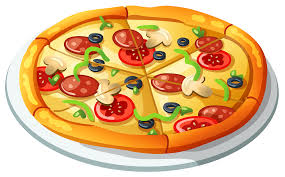 Bíbí og Bolli fá 
Bíbí á bolla og             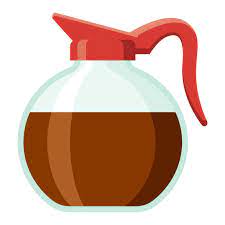 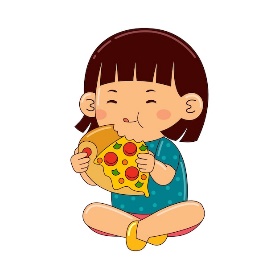 Bíbí er að      Bókstafirnir heilsa                 ú                                       
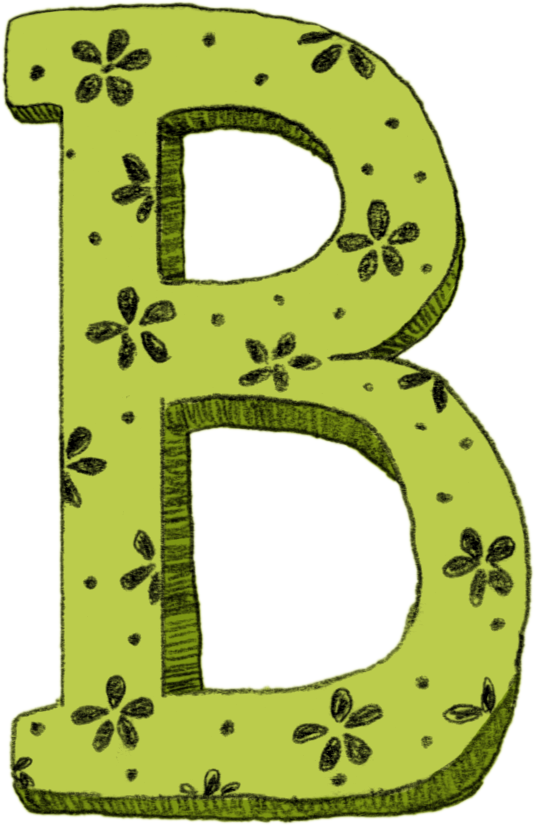                          __    á  ó                                                =
í            éB b b b   Ó ó ó  L l l l l   Bó  bó  bó  ból  ból ból

Bóla  Bóla  bóla bóla 
Bóla á     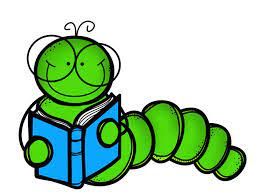 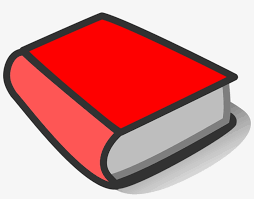         Bóla er      
Bóla á 
                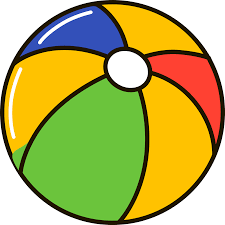 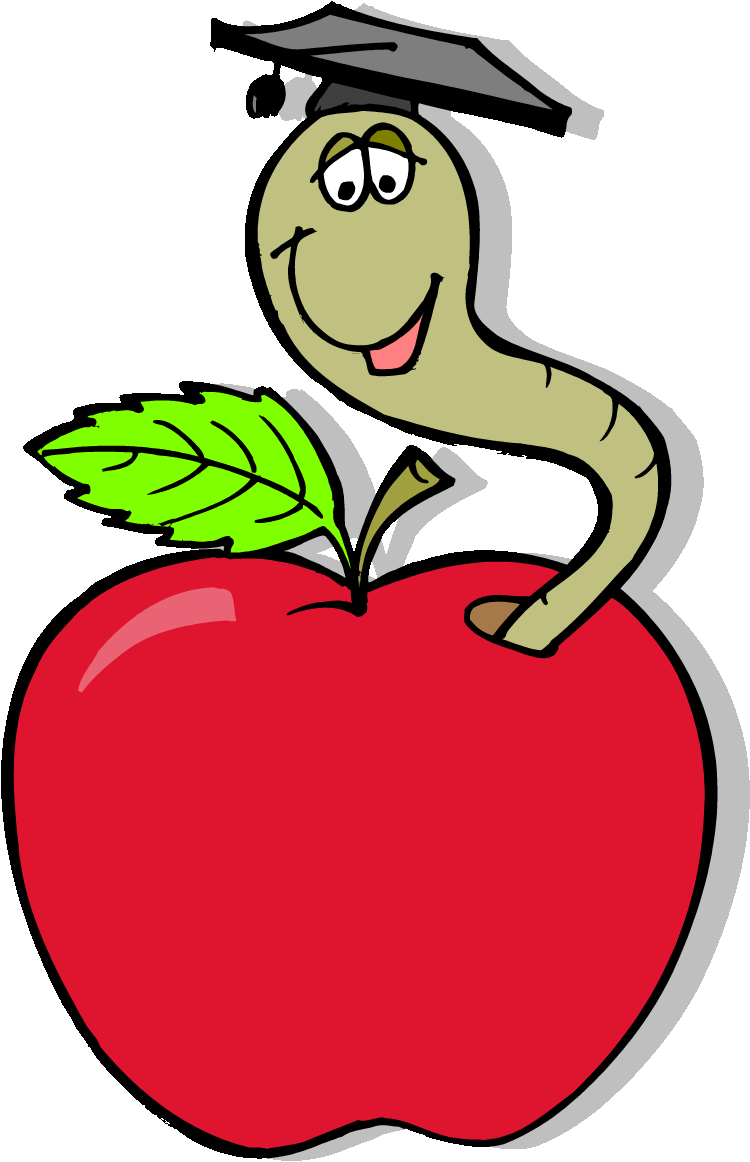                   Bóla á  B b b b S s s  R r r r  I i iBolli   Bolli  Bolli  Bolli 
Bolli á     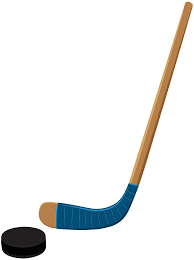 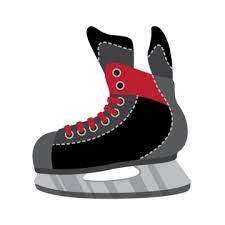 
Bolli á        og 

Bolli        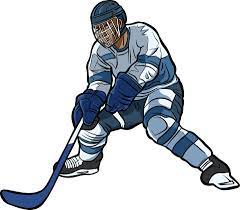 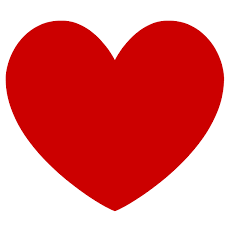 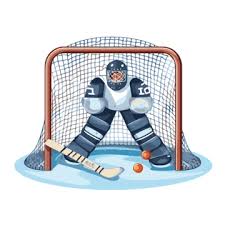 
Bolli er í 